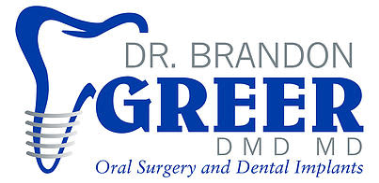 Date: ________/_________/_________				ACCOUNT:____________________Patient Name: ________________________________________ Date of Birth: ________/________/________ Age: ________		First		Middle		Last	Address: __________________________________________ City: ______________________ State: _____ Zip: ________Home Phone: ________/________/________Cell: ________/________/________ Work : ________/________/_________Email Address: ______________________________________SS# ________/_________/_________ Drivers License :_______________________Male_______ Female _______Employer: ___________________________________________________________________________________________________________________________________________Spouse/Parent if minor: _________________________________ Date of Birth: ________/________/________ SS# ________/________/________ Drivers License:_____________________________Address :_________________________________________ City: ______________________ State: ________ Zip: ________Phone: ________/________/________ Employer: _______________________Work:  ________/________/________Emergency Contact: _____________________________ Relationship: _______________ Phone: ________/________/_________________________________________________________________________________________________________________PRIMARY INSURANCE INFORMATIONEven though we will make a copy of your card, there is information on card that we do not have-please complete the followingPolicyholder: _______________________________________ Relationship: 	PARENT OR  LEGAL GUARDIANDental Insurance: __________________________________ ID# ___________________________ Group# ___________________Insurance Address :___________________________________ City: ______________________ State: ________ Zip: ________Phone: ________/________/________ DOB: ________/________/________ SS#: ________/________/________ Employer: ______________________________________________________________________________________________________________________________________SECONDARY INSURANCE INFORMATIONEven though we will make a copy of your card, there is information on card that we do not have-please complete the followingPolicyholder: _______________________________________ Relationship: 	PARENT OR OTHER:_______________________Dental Insurance: __________________________________ ID# ___________________________ Group# ___________________Insurance Address :____________________________________ City: ______________________ State: ________ Zip: ________Phone: ________/________/________ DOB: ________/________/________ SS#: ________/________/________ Employer: ______________________________________________________________________________________________________________________________________Patient’s Dentist: _______________________________ Referring Dentist: _____________________________________PLEASE LIST ANY FAMILY MEMBERS OR FRIENDS THAT WE MAY COMMUNICATION WITH REGARDING YOUR INFORMATIONName: ______________________________ Relationship: __________________________Phone: ________/________/________Name: ______________________________ Relationship: __________________________Phone: ________/________/________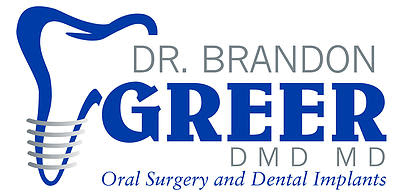 ACKNOWLEDGMENT AND CONSENT FOR TREATMENT USING SCHEDULE II AND SCHEDULE lll CONTROLLED NARCOTIC MEDICATIONSI understand and have been explained that my condition as examined and evaluated by Dr. Brandon Greer may require the issuance of a Schedule ll or a lll controlled Narcotic.This medication may have side effects that include but are not limited to constipation, nausea, vomiting, excessive drowsiness, itching, urinary retention, insomnia, depression, impairment of reasoning and judgement, respiratory depression (slow or no breathing), impotence, tolerance to medication(s), physical and emotional dependence or even addiction, and death.  I understand that it may be dangerous for me to operate automobile or other machinery while using these medications and I may be impaired during all activities, including work.I further understand that Kentucky House Bill 1 restricts the amount of Schedule ll and lll narcotic medication issued and when such medication can be filled.I acknowledge that should additional medication be necessary, I will be required to return to Dr. Brandon Greer  office for further evaluation before more Schedule ll or lll narcotic medication is issued or refilled more than once; at which time a fee may be required for such service.I also understand that this office will be required under Kentucky House Bill 1 to investigate and review prior Schedule ll or lll narcotic medication received before issuing such medication._________________________________________________________________________________________________________FOR FEMALE PATIENTS ONLY: TO THE BEST OF MY KNOWLEDGE_________ I AM PREGNANT	_________ I AM NOT PREGNANTI understand that I must tell Dr. Brandon Greer immediately if I am pregnant, as the medications prescribed could have an adverse effect upon me and/or my unborn child._________________________________________________________________________________________________________PATIENT, PARENT, LEGAL GUARDIAN, OR HEALTH CARE SURROGATESignature: ______________________________________________________________ Date: ________/________/________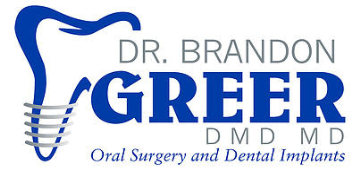 SUMMARY OF PRIVACY PRACTICESDue to federal legislation passed by Congress in 1996 entitled the Health Insurance Portability and Accountability Act (HIPPA) all healthcare providers and related facilities are required by law to abide the guidelines for patient privacy and for the confidentiality and security of all protected Health Information.  “Protected health information” refers to any written or electronically stored data that contains demographic, treatment, past medical history, and/or any other information that is created or received by your healthcare provider.  This includes all physical records as well as information stored in electronic databases.This summary of our privacy practices contains a condensed version of our Notice of Privacy Practices.  Our full length notice is posted within the facility, and a copy will be made available to you.  This notice is effective immediately.  	This summary of Privacy Practices will include the following:The ways in which the provider will use and disclose the patient’s personal health information.The patient’s rights under HIPPA.The provider’s responsibilities under HIPPA.USES AND DISCLOSURES OF PROTECTED HEALTH INFORMATIONYour healthcare provider can use or disclose your protected health information for the purposed of providing treatment, obtaining payment for treatment, conducting health operations, or for those instances required by law.  We may disclose our information in the instance that it is required to coordinate or manage your healthcare and any related services.  For instance, we may disclose your information to other physicians who may be treating you or consulting your physician with respect to your healthcare and treatment.Your protected health information will be used to obtain payment for the services that we provide.  This includes communication with your health insurance provider to obtain eligibility and a description of plan benefits, and we may also need to disclose your information to the insurance carrier in the instances of obtaining a prior authorization, demonstrating medical necessity, etc.The federal privacy rules under HIPPA allow your healthcare provider to use and disclose your information in instances beyond treatment, payment and operations and do not require consent to do so in certain situations, such as when required by federal, state and local law; to report abuse and neglect, or when there are risks to public health and safety.PATIENT RIGHTSHIPPA allows you, the patient, and various rights in regard to your protected health information.  you have the right to inspect and copy your health information unless in a circumstance prohibited by law.  You will be required to submit this request in writing, and you may be charged a fee to cover the costs of copying, mailing, etc.  you have the right to request restrictions on uses and disclosures of your health information.  You have the right to request that certain aspects of your information may not be used for the purposes of treatment or payment and the right to request that we do not disclose our information to family members or friends involved in your care.  Furthermore, HIPPA provides you the right to an accounting of all disclosures of your health information.  Last, you have the right to make amendments to your information if any element of that information changes.  All such request to exercise such rights must be submitted in writing to Dr. Brandon Greer Oral Surgery at 270-599-0334.  In the event that your request for access or restriction is denied, you will be given a written notice and you have the opportunity to appeal the decision. You also have the right to submit formal complaints, if you think your privacy have been violated.  You may submit these to Dr. Brandon Greer Oral Surgery or the Secretary of Health and Human Services.PROVIDER'S RESPONISBILITYWe, as the provider, have the responsibility to make you aware of HIPPA and how it relates to you and your treatment.  We are required to supply you with a written copy of the Summary of Privacy Practices if you so desire and to make the full-length version of the Notice of Privacy Practices available to you.  We also have the responsibility to accept formal complaints and may not retaliate against or attempt to dissuade you in that instance.  HIPPA requires that we maintain the privacy and integrity of your protected health information.  We must abide by the terms of this abbreviated notice and the terms of the entire notice.   We, however, reserve the right to make changes or amendments to the notice, but we will make revisions known to us as soon as they are in place and provided you with a written copy of the revised notice.ACKNOWLEDGEMENT OF PRIVACY PRACTICESI have read and understand the terms of the Privacy Practices of Dr. Brandon Greer and have had the opportunity to ask questions about the use and disclosure of my health information.  Furthermore, I understand I may request a copy of the Summary of Privacy Practices if I so desire.  I hereby, knowingly and voluntarily, authorize this office to use or disclose my health information in the manner described above.Name (PRINTED): _____________________________ Signature: _____________________________Date: ________/________/________